Instrument ESSENTIALS 
for Assessing Photovoice Activities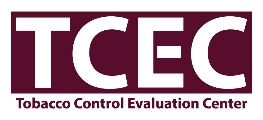 TopicPhotovoice is a qualitative participatory research method designed to give voice to the needs and views of underrepresented populations through the public sharing of findings to policy makers and the larger community.  Photovoice projects are more than just about taking and exhibiting photos to illustrate societal conditions, however.  The transformation of participants into agents of change is even more important.  For this reason, evaluation activities measure not only audience engagement but also the personal growth (e.g., skill-building, confidence and empowerment) of participants.    Terminology Constructive criticism: Objectively assessing the strengths and weaknesses of others’ photographs and then tactfully communicating suggestions for improvement.Ethics: The code of behavior which respects the rights of those being documented to control their own image or decline to be photographed.Empowerment: Enabling the marginalized to bring about social change by defining and bringing focus to community issues important to them; where participants become researchers instead of the objects of research.Voice: Creating space for participants to represent their lived experience and communicate their world view (which is often unheard or underrepresented) to the community and policy makers. Photovoice Projects Aim to BuildCritical thinking: self-reflection, ability to discern qualityEmotional intelligence: ability to provide constructive criticism to peers; humility/willingness to learn from others; capacity to demonstrate grace/patience/appreciation to peers/program/ community membersCommunication/public speaking: ability to describe lived experience through photo captions; ability to confidently and concisely tell their “story” Event planning: ability to organize and plan a community exhibit, generate media coverage, invite community stakeholdersCommunity activism: detect the relevance of their lived experience to the larger community issues; build relationships with peers and community leaders/organizations; interest/willingness to work on the issue beyond the photovoice projectAccountability: raise public and policy maker awareness of political, health and societal inequities  in order to prompt tangible action and systemic changeUses of Evaluation in Photovoice ProjectsActivity Debriefings are used to do quick check-ins with participants to:Assess comprehension Measure satisfactionGather feedback + ideas for improvementMake space for participants to express their feelings and concernsMeasuresHow did that feel?What did you learn?What was important?What did you like/not like?How could the process/experience be better?Observations of participants are used to:Document and assess progress/capacity building during activitiesAssess the effectiveness of processes/activitiesProvide insights to facilitators re: needed course correctionsMeasuresContent comprehension Skill acquisition/demonstrated masteryFidelity/accuracyParticipant/group interactions and cohesionSHOWeD Reflection and Discussions are used to:Individually reflect on a photo’s meaning, quality, relevanceCollectively interpret images and assess their composition, quality, relevance to the themeMeasuresWhat do you see here?What is really happening here?How does this relate to our lives?Why does this concern, situation, or strength exist?How can we become empowered through our new understanding?What can we do?Participant/Audience Surveys are used as quick check-ins to:Assess comprehension of the topicAssess satisfaction with the deliveryGather feedback + ideas for improvementMeasuresAre key messages being understood?Is this the best way to frame/present the issue?How satisfied are participants/audiences with the activity content, format, pace?How could the experience/content/facilitation be improved?What did participants/audiences get from the experience?Participant Focus Groups can be used to go deeper on important topics such as:Assess the “why” of thingsUnderstand a topic/range of perspectives Explore possible solutions or directionsMeasuresUnderlying causesThe range of viewpoints people might have based on conditions, roles, experiencesBrainstorm ideas and then discuss how they could workParticipatory Needs Assessment can be used to involve participants in identifying and setting directions or priorities by:Critically examining community conditionsCollectively assessing needs or the scope of a problemMeasuresWhat is seen?What is missing?What improvements are needed?Who needs to see the evidence and take action?Participatory Asset Mapping is a means of taking a critical look at group/community gaps and resources in order to advocate/work to improve conditionsInventory individual and community strengths and gapsIdentify goals/desired changeDiscuss possible/best strategies for changeSet prioritiesMeasuresIndividual and collective knowledgeIndividual and collective skillsIndividual and collective resourcesIndividual and collective experience/expertiseRank priorities in order of importance/feasibilityParticipatory Program EvaluationExamine the process and impact of programDocument successes and failures of program activitiesMeasuresIntervention: What happened along the way?How well were program activities implemented?Reach: Who was included/affected by the intervention?  Who was left out?Effectiveness: Did the program inform/mobilize participants/the community/policymakers?  Did it motivate them to take action?Impact: How did participants/the community change as a result of the program?  What skills/confidences/capacities/relationships were acquired as a result?